TWO MOORS PRIMARY SCHOOLYEAR 3 INFORMATIONDear Parents/Carers; YEAR 3 INFORMATIONThe start of the DayChildren are expected to meet their teacher at the gate next to D3’s classroom. The doors will be opened at 8.45am and children will then go to the cloakroom to hang their coats/bags on their peg. Next, children will take their packed lunch bag to the classroom to be stored in a safe place, also remembering their book bag. Children will have the opportunity to go to the library during the day to change their reading book after completing an Accelerated Reader quiz and achieving a score of 80% or more. Registration is at 8.55am. After this time your child will be marked as late.Year 3 MorningsHaving arrived in class, the morning session will start promptly with an early morning activity which enables the children to settle down and get their brain in gear for the morning lesson. Mid-morning Fruit/Snack.Children are NOT provided with fruit at break time in Key Stage 2 but a range of snacks are available to purchase for £1.00 a week. These can be purchased in advance through ParentMail. Alternatively, we would encourage you to provide your child with a healthy snack. Children are encouraged to drink water throughout the day so please send your child with a named water bottle each day. Keeping hydrated throughout the day will improve their concentration and prevent health issues.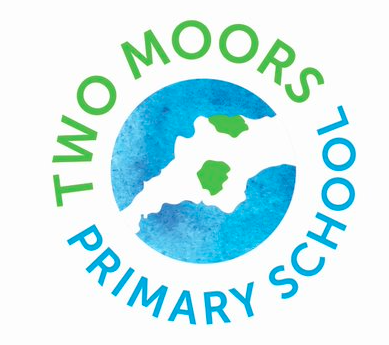 Lunchtime This will take place from 12.15 to 1.15. Part of the time will be spent eating lunch in Exmoor hall and during the other part children will have the opportunity to use the games and activities supplied by Two Moors PTFA.P.E.Children are expected to change by themselves and must be able to tie their own laces or have Velcro fastenings. PE kits should be kept in school at all times. Scheduled PE sessions will be on a Wednesday and Friday but these can be subject to change, or indeed additional sessions may take place.  Please label all clothes clearly as this makes finding and returning lost items so much easier.Forest SchoolIn Year 3, children will again have the opportunity to take part in Forest School with Mrs Jennings on a Thursday. As a result, they will require suitable clothing for the outdoor activities.  Please could the children wear their uniform to school on these days and bring their change of clothes labelled in a bag to change in to. HomeworkHomework will be given out on a Friday and must be returned by the following Wednesday. Regular reading and times tables practise is also expected. All children are expected to do their homework each week.Medication/Holiday/Absence FormsPlease inform the office before 9am if your child is going to be absent. If your child requires prescribed medicines to be administered at school, please complete a green medical form first, which can be found at the office and inform your child’s teacher.  Please note that we cannot administer non-prescribed medicines.The End of the DayChildren will be escorted to their collection point at the gate by D3’s classroom. They will be encouraged to identify their parent/carer and let their Class Teacher or Teaching Assistant know before safely joining their parent/carer.Children will be told to come straight back to the teacher if they cannot reach their adult.N.B. If your child is going home with a different adult please inform the office or your child’s teacher ASAP.Curriculum The topic work for this year will be linked to the books the children are studying in literacy or guided reading. These will change every few weeks. All the skills and knowledge needed for the National Curriculum have been carefully linked to the books. Over the year, there will also be visitors to enhance the curriculum. During this year, your children will be expected to learn and know the 3, 4 and 8 times tables. The children will also be learning the Year 3 and 4 National Curriculum spellings. We will work on these regularly in school but any further learning at home will help your child to learn these facts more quickly. Year 3 timetableA weekly timetable detailing your child’s lessons/activities will be displayed outside class and on the website.Reading for pleasureAs well as having the opportunity to choose a book from our school library, we encourage the children to read a variety of books from home to motivate them to read for pleasure.ToysPlease do not allow children to bring toys or other valuable items to school as they may get damaged or lost. CertificatesIn celebration assembly, on Friday, children will receive their certificates from Mr Dutton in recognition of their hard work and progress. If children have received any awards, certificates or medals outside of school and would like to share them with rest of Exmoor or their class they can bring them in.The StaffIn Year 3 the class teachers will be Mr O’Brien in E1 and Miss Densham in E2.In class they will be assisted by Miss Curtis, Miss Hayball and Mrs Cunningham. RegardsYear 3 Team